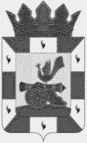 АДМИНИСТРАЦИЯ МУНИЦИПАЛЬНОГО ОБРАЗОВАНИЯ«СМОЛЕНСКИЙ РАЙОН» СМОЛЕНСКОЙ ОБЛАСТИП О С Т А Н О В Л Е Н И Еот ____________ № ________В соответствии с Гражданским кодексом Российской Федерации, Федеральным законом от 29 декабря 2012 года № 273-ФЗ «Об образовании в Российской Федерации» и с учетом ходатайства Муниципального бюджетного дошкольного  образовательного учреждения  детского  сада «Улыбка»  Смоленского района Смоленской областиАДМИНИСТРАЦИЯ МУНИЦИПАЛЬНОГО ОБРАЗОВАНИЯ «СМОЛЕНСКИЙ РАЙОН» СМОЛЕНСКОЙ ОБЛАСТИ ПОСТАНОВЛЯЕТ:Внести в Устав Муниципального бюджетного дошкольного  образовательного учреждения  детского сада «Улыбка» Смоленского района Смоленской области (далее – Учреждение), утвержденный постановлением Администрации муниципального образования «Смоленский район» Смоленской области от 21.12.2015 № 1953, изменения согласно приложению.Уполномочить Учреждение (Л.В. Космачеву) осуществить необходимые юридические действия, связанные с государственной регистрацией изменения, вносимого в Устав Муниципального бюджетного дошкольного  образовательного учреждения детского сада «Улыбка» Смоленского района Смоленской области, в течение пяти дней со дня подписания настоящего постановления.Настоящее постановление вступает в силу с момента его подписания и распространяется на правоотношения, возникшие со 21 декабря 2015 года.Контроль за исполнением настоящего постановления возложить на председателя комитета по образованию Администрации муниципального образования «Смоленский район» Смоленской области (И.В. Лонщакова).Глава муниципального образования «Смоленский район» Смоленской области                                                    О.Ю. ЯзеваИзменения в Устав Муниципального бюджетного дошкольного образовательного учреждения детского сада «Улыбка»Смоленского района Смоленской области(новая редакция)                                           Приняты «     »      2017 г.                                     протокол общего собрания №                               Изменения в Устав МБДОУ д/с «Улыбка»          Внести в Устав Муниципального бюджетного дошкольного образовательного учреждения детский сад «Улыбка» Смоленского района Смоленской области следующие изменения:Раздел  3. ОРГАНИЗАЦИЯ  И ОСУЩЕСТВЛЕНИЕ ОБРАЗОВАТЕЛЬНОЙ ДЕЯТЕЛЬНОСТИ УЧРЕЖДЕНИЯпункт 3.11. Устава  изложить в следующей редакции:          С целью раннего выявления и коррекции отклонений в развитии устной речи детей дошкольного возраста в учреждении организован логопедический пункт (далее логопункт). Работа логопункта определяется локальным нормативным актом Учреждения.пункт 4.10. Устава  изложить в следующей редакции:           В целях учета мнения несовершеннолетних воспитанников и их родителей (законных представителей) по вопросам управления Учреждением и при принятии локальных нормативных актов, затрагивающих их права  и интересы в Учреждении создается Совет родителей Учреждения (далее – Совет родителей). В состав Совета родителей входят родители (законные представители) воспитанников от каждой возрастной группы Учреждения. Возглавляет Совет родителей председатель, избираемый из числа его членов путем открытого голосования простым большинством голосов. Порядок организации и работы Совета родителей принимаются на Общем собрании и утверждается руководителем Учреждения. Срок полномочий Совета родителей – 1 год.О внесении изменения в Устав Муниципального бюджетного дошкольного образовательного учреждения детского сада «Улыбка» Смоленского района Смоленской областиПриложениек постановлению Администрации муниципального образования «Смоленский район» Смоленской области от ___________ № ______